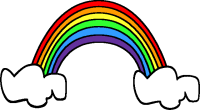 HOME AND SCHOOL NEWS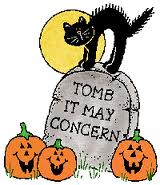 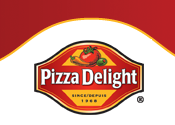 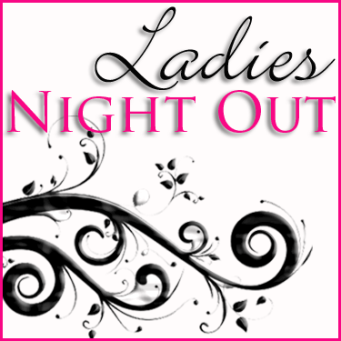 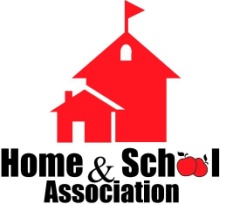 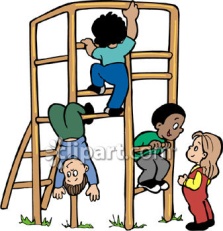 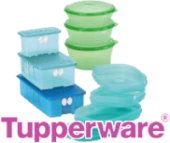 Thanks to all that support us, if you have any comments, suggestions or concerns, please do not hesitate to contact us:President -         Sheila Sherrard, 622-5830, sakk@nb.sympatico.ca                  Vice President – Cindi Green, 627-1802, cgreen1802@rogers.comTreasurer - 	   Sharon Eveleigh, 624-9311, shevel2@bellaliant.netSecretary -        Elene Siddall, 622-1209,  residdall@xplornet.ca   Watch for more upcoming events and details on the Croft website.